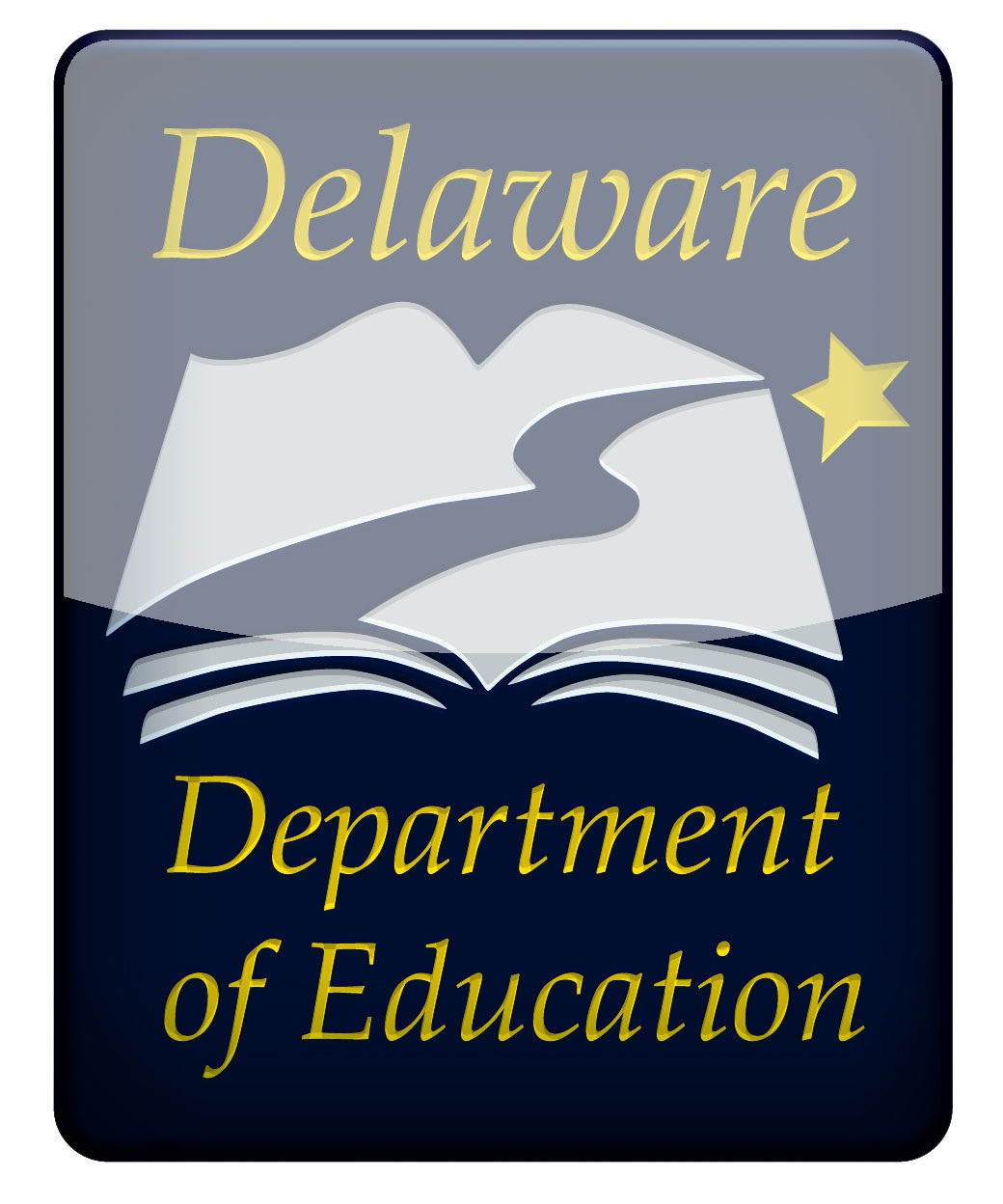 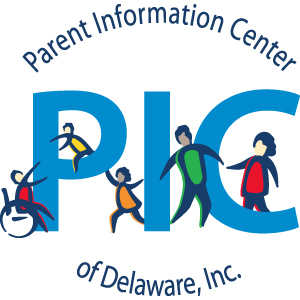 PARENT INFORMATION CENTER OF DELAWARERequest for Appointment of an EDUCATIONAL SURROGATE PARENT Referral FormSCHOOL AGE CHILDREN (three years and older)Name:  ___________________________________________Title:  _____________________________________Agency:  ____________________________________________________________________________________Phone:  ______________________________Email: _________________________________________________Signature_____________________________________________ Date___________________________________***CHILD INFORMATION * CHILD INFORMATION * CHILD INFORMATION * CHILD INFORMATION ***Child’s Name:  ________________________________________________________________________________________________Date of Birth:    ___________________________Sex: _____________ Primary Language: ___________________________________Attorney GAL Name___________________________________  Email address ____________________________________________CASA Name __________________________________________ Email address ____________________________________________Where is child residing (circle)? 	Foster Parent		Adoptive Resource		Relative			OtherName: ____________________________________________________________    Email:____________________________________Address: ______________________________________________________________________________________________________Phone (home):__________________________________________Phone (cell):_____________________________________________*Current Treatment/Other Facility if not attending school ______________________________________________________________*CURRENT SCHOOL/PROGRAM where enrolled _______________________________________________________________________Name of Building Educational Diagnostician/Case Manager/Spec Ed Coordinator (Circle Title):_____________________________________________________________________________________________________________Phone______________________________________Email:_____________________________________________________________EDUCATIONAL STATUS: 						       1.    Is an educational evaluation being considered or requested? 	   	YES	NO	       2.    Is the child currently receiving special education services?     		YES	NOReason for Referral: Mother	Father		       ______	______ Termination of Parental Rights ______	______ Agency, after making reasonable efforts, cannot locate a parent ______  ______  Parent Cannot Be Identified ______	______ Parent Whereabouts Unknown ______	______ Child is in the custody of a public welfare agency (DFS, DSCYF) ______  ______ Child is an unaccompanied homeless youth under McKinney-Vento